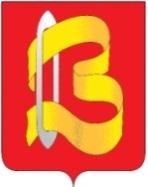 Ивановская область  Контрольно-счетная комиссияГородского округа Вичуга155331, Ивановская область, г. Вичуга, ул. 50 лет Октября, д.19, офис 302.Тел (49354) 3-01-84, 3-01-85      Е-mail: kskgovichuga@mail.ruОГРН 1123701000697  ОКПО 37338107   ИНН 3701047637   КПП 370101001 «25»декабря 2017г.							              г. Вичуга                                                                Информацияо результатах экспертно-аналитического мероприятия «Формирование показателей муниципального задания на оказание муниципальных услуг (выполнение работ) и финансовое обеспечение его выполнения в Муниципальном бюджетном учреждении городского округа Вичуга « Многофункциональный центр предоставления государственных и муниципальных услуг»	             В соответствии с планом работы Контрольно-счетной комиссии городского округа Вичуг на IVквартал 2017 года, утвержденного распоряжением Председателя Контрольно-счетной комиссии № 20 от 28.09.2017 года проведено экспертно-аналитическое мероприятие «Формирование показателей муниципального задания на оказание муниципальных услуг (выполнение работ) и финансовое обеспечение его выполнения в Муниципальном бюджетном учреждении городского округа Вичуга « Многофункциональный центр предоставления государственных и муниципальных услуг» за 9 месяцев 2017 года.	Учреждение является юридическим лицом, имеет печать с изображением Герба городского округа Вичуга, самостоятельный баланс, расчетный и иные счета в учреждениях банков, а также необходимые для его деятельности печати, штампы, бланки.	Целями  деятельности учреждения является:	-упрощение процедур получения физическими и юридическими лицами государственных и муниципальных услуг в рамках реализации принципа «одного окна»;	-сокращение количества документов, требуемых физическим и юридическим лицам при предоставлении государственных и муниципальных услуг;	-сокращение сроков предоставления государственных и муниципальных услуг;	-противодействие коррупции при предоставлении государственных и муниципальных услуг;	-повышение качества предоставления государственных и муниципальных услуг;	-повышение эффективности межведомственного взаимодействия при предоставлении государственных и муниципальных услуг.        	Учреждение создано в соответствии с постановлением администрации городского округа Вичуга от 18.12.2013г. № 1425 «О создании Муниципального казенного учреждения городского округа Вичуга «Многофункциональный центр предоставления государственных и муниципальных услуг». Согласно постановления администрации городского округа Вичуга от 21.12.2015 года № 1633 «Об изменении типа муниципального казенного учреждения городского округа Вичуга «Многофункциональный центр предоставления государственных и муниципальных услуг» с целью создания муниципального бюджетного учреждения городского округа Вичуга «Многофункциональный центр предоставления государственных и муниципальных услуг» учреждение стало бюджетным.  	Основным видом деятельности учреждения признается деятельность, непосредственно направленная на достижение целей, ради которых учреждение создано (п. 1 статьи 24 Закона от 12.01.1996 № 7-ФЗ). 	Одним из первоочередных условий формирования муниципального задания является формирование Ведомственного перечня муниципальных услуг (далее-Ведомственный перечень). Постановлением администрации городского округа Вичуга от 7 июля 2015 года № 825 утвержден порядок формирования, ведения и утверждения  перечней муниципальных услуг и работ, оказываемых и выполняемых муниципальными учреждениями городского округа Вичуга.  Ведомственный перечень не содержит  такой показатель, как единица измерения показателя объема (содержания) муниципальной услуги, что противоречит   Комплексным рекомендациям по реализации Федерального закона № 83-ФЗ.	При сравнении  Ведомственного перечня  муниципальных услуги работ, оказываемых муниципальными бюджетными учреждением  «Многофункциональный  центр предоставления государственных и муниципальных услуг»  и  показателей муниципального задания  муниципальному  бюджетному  учреждению городского округа Вичуга «Многофункциональный  центр предоставления государственных и муниципальных услуг»	установлено, что наименование показателей, характеризующих качество и (или) объем муниципальной услуги (выполнение работ) и единица их измерения, указанные в Ведомственном перечне не совпадают с одноименным показателем  муниципального задании, что в свою очередь является нарушением п.3 статьи 69.2 БК РФ.	 Так, Ведомственный перечень  устанавливает  единицу измерения показателя количество исполненных обращений, а муниципальное  задание – количество потребителей муниципальной услуги.	По мнению КСК г.о.Вичуга  установленные показатели не раскрывают как процесс оказания услуги, так и их результат.	В соответствии с пунктом 2.3.  Порядка   формирования муниципального задания муниципальное задание формируется в процессе  формирования  бюджета городского округа Вичуга  и утверждается не позднее 15 рабочих дней  со дня  утверждения главными распорядителями средств бюджета  городского округа Вичуга  лимитов  бюджетных обязательств  на финансовое обеспечение выполнения  муниципальных задания. 	Бюджет городского округа Вичуга на 2017 и плановый период 2018-2019 годов был утвержден 22.12.2016  года (решение городской Думы городского округа Вичуга №86), в то время как муниципальное задание муниципальному бюджетному учреждению  «Многофункциональный  центр предоставления государственных и муниципальных услуг» было утверждено 23.03.2017 года (Постановление администрации городского округа  Вичуга  №259), что является нарушением  установленной нормы.	 Муниципальное задание муниципальному бюджетному учреждению  «Многофункциональный  центр предоставления государственных и муниципальных услуг» в 2017 год утверждено лишь на текущий период, что является нарушением  ст.69.2. п.3 БК РФ.	В муниципальном задании муниципальному бюджетному учреждению  «Многофункциональный  центр предоставления государственных и муниципальных услуг» отсутствует обязательный показатель, определяющий требования к	отчетности об исполнении	муниципального	задания. В муниципальном задании отсутствует информация об источниках, данных о значении показателей качества и   объема. 	В ходе проверки установлено, что отчет об исполнении муниципального задания по показателям объема за 9 месяцев 2017 года представлен 13.10.2017 года, что соответствует сроку, установленному пунктом 3.32 Порядка формирования муниципального задания (до 25 октября). Данные отчета по показателю объема - 9830обращений - соответствуют данным по количеству оказанных услуг за период с 01.01.2017 года по 01.10.2017года по результатам выгрузки из системы управления электронной очередью «Универсальная электронная очередь Junte».   Отчет об исполнении муниципального задания по показателям качества за 9 месяцев  не составлялся, в то время как  Учредитель установил муниципальное задание и показателю качества	Таким образом, анализ муниципального задания на соответствие требованиям статьи 69.2 БК РФ, установил ряд нарушения текстовой части муниципального задания, в том числе несоответствие отдельных положений муниципального задания Ведомственному перечню муниципальных услуг, требованиям законодательства Российской Федерации, наличие которых может привести к невыполнению  муниципального задания.ПФХД на 2017 год утвержден приказом руководителя учреждения от 29.12.2016 года № 19  в сумме 3 295 060,0руб., в том числе: субсидия на выполнение муниципального задания в сумме 2 895 060,0руб., поступления от оказания услуг (выполнения работ) на платной основе и от иной приносящей доход деятельности в сумме 400 000,0 руб. Субсидия на выполнение муниципального задания на 2017год предоставлена в соответствии с Соглашением о порядке и условиях предоставления субсидии на финансовое обеспечение выполнения муниципального задания на оказание муниципальных услуг (выполнение работ) от 11.01.2016года (без суммы). В пункте 4 Соглашения прописано о действии соглашения до конца срока функционирования Учреждения.  Однако, согласно п.п. 3.29 постановления администрации городского округа Вичуга от 18.09.2015 года № 1176 «Об утверждении Порядка формирования  муниципального задания на оказание муниципальных услуг (выполнение работ) в отношении муниципальных учреждений  городского округа Вичуга и финансового обеспечения выполнения муниципального задания» в соглашении должен быть прописан объем и периодичность перечисления субсидии в течение финансового года.  Согласно росписи расходов на 2017год размер субсидии по КБК 802 01 13 0710100005 610  составил 2 895 060,0 руб. В соответствии с Соглашением от 04.05.2017года № 15 между Департаментом развития информационного общества Ивановской области и администрацией городского округа Вичуга о предоставлении субсидии из областного бюджета бюджету городского округа Вичуга на софинансирование расходов по обеспечению функционирования многофункциональных центров предоставления государственных и муниципальных услуг на 2017год и на основании Уведомления по расчетам между бюджетами от 19.04.2017года № 1 предусмотрено предоставление межбюджетного трансферта из областного бюджета на софинансирование расходов по обеспечению функционирования многофункциональных центров предоставления государственных и муниципальных услуг в сумме 818 338,0 руб.  по КБК 803 2 02 09999 04 0000 151. В связи с этим в ПФХД на 2017 год приказом руководителя от 05.06.2017года № 4 внесены соответствующие изменения. В ПФХД указанная выше субсидия отражена, как субсидия на финансовое обеспечение выполнения  муниципального задания из местного бюджета в сумме 3 713 398,0 руб. Согласно данным формы 0503737 «Отчет об исполнении учреждением плана его финансово-хозяйственной деятельности» по состоянию на 01.10.2017 года годовые плановые назначения соответствуют показателям плана финансово-хозяйственной деятельности по субсидии на выполнение муниципального задания с учетом всех внесенных изменений и составляют 3 713 398,0 руб. Согласно «Отчету об исполнении учреждением плана его финансово-хозяйственной деятельности» (форма 0503737) по состоянию на 01.10.2017года исполнение в части расходов составило 2 593 333,16 руб., или 69.84% от годовых  плановых назначений. Наибольший процент исполнения - 84,64% - достигнут по КОСГУ 225 «Оплата работ, услуг по содержанию имущества», наименьший  - 1,63%  -  по КОСГУ 290 «Прочие расходы».	Основную долю расходов средств субсидии - 78,3% - составляет заработная плата работников с начислениями. Штатное расписание на 2017 год утверждено приказом руководителя от 01.06.2017 года № 17 в количестве 13 ставок, в том числе: за счет бюджетных средств 11 ставок и 2 ставок за счет доходов от предпринимательской и иной приносящей доход деятельности. 	За проверяемый период проведена проверка правильности начисления и выплаты заработной платы. В ходе проверки установлено, что работникам учреждения ежеквартально из экономии фонда оплаты труда  выплачивались премии согласно приказов руководителя. Однако согласно пункта 1.5 Положения о премировании от 12.01.2015 года премирование должно осуществляться на основе индивидуальной оценки труда каждого работника в обеспечение выполнения производственных показателей, однако критерии оценки труда в Положении не приводятся.	Расходы на закупку товаров, работ, услуг составляют 21,7 % от общего объема расходов. Проверкой правильности расходования средств на закупку товаров, работ, услуг нарушений не установлено.	 Проверка расходования средств, полученных от предпринимательской и иной приносящей доход деятельности, проведена за весь проверяемый период. 	В ПФХД на 2017 год (по состоянию на 01.10.2017года) средства, полученные от предпринимательской и иной приносящей доход деятельности, запланированы в сумме 552 200,0 руб., в том числе: 74 366,0руб. - доходов от возмещения затрат организациями - арендаторами, арендной платы. Исполнение по расходам за 9 месяцев 2017 года составило 52 808,50 руб. или 71,0 %. Другие платные  виды услуг, приносящие доход в соответствии с Уставом  учреждения  не оказываются. По результатам экспертно-аналитического мероприятия КСК г.о. Вичуга предлагает Администрации г.о. Вичуга:- Ведомственный перечень муниципальных услуг привести в соответствие с Комплексными рекомендациями по реализации Федерального закона № 83-ФЗ и п. 3статьи 69.2 БК РФ;-  пересмотреть показатели качества и (или) объема, устанавливаемые для учреждения; -  не допускать нарушения сроков утверждения муниципального задания;      -  формирование муниципального задания проводить в соответствии со ст.69.2. п.3 БК РФ;      - ввести в муниципальное задание показатель, определяющий требования к отчетности об исполнении муниципального задания;      - в Соглашении о порядке и условиях предоставления субсидии на финансовое обеспечение выполнения муниципального задания на оказание муниципальных услуг (выполнение работ) отразить объем и периодичность перечисления субсидии в течение финансового года;     - усилить контроль за выполнением муниципального задания.    По результатам экспертно-аналитического мероприятия КСК г.о. Вичуга: предлагает Учреждению:   - в Положении о премировании от 12.01.2015г. предусмотреть критерии оценки труда работников. рекомендует Учреждению:     - принять меры к развитию платных услуг в соответствии с Уставом учреждения;     -   для более качественной оценки оказания услуг в учреждении ввести анкетирование получателей услуг. Информация о проведенном мероприятии направлена Главе городского округа Вичуга и в городскую Думу городского округа Вичуга.ПредседательКонтрольно-счетной комиссиигородского округа Вичуга                                                                        О.В.Стрелкова